                                                                                             Obec Trnovec nad Váhom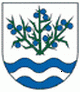 Materiál č. 3 na 23. zasadnutie Obecného zastupiteľstva v Trnovci nad Váhom dňa 10.04.2017K bodu programu 4:„ Obchodná verejná súťaž č. 2/2017 o najvhodnejší návrh na uzavretie nájomnej zmluvy za účelom nájmu majetku obce Trnovec nad Váhom- vyhodnotenie súťaže (pozemok s parc. č. 466/3 - výstavba telekomunikačného stožiaru)“1. Dôvodová správaPredkladá: Ing. Július Rábek, starosta obceDôvodová správa k materiálu č. 3 na 23. zasadnutie OZ v Trnovci nad Váhom Obec Trnovec nad Váhom obdržala žiadosť od spoločnosti OTNS a.s. o stanovisko k prenájmu pozemku na telekomunikačný stožiar pre spoločnosť SWAN. Daná žiadosť bola neskôr prerokovaná na zasadnutiach príslušných komisií pri OZ ako aj poslancami OZ, ktorí voči žiadosti nevzniesli žiadne námietky a súhlasili s prenájmom pozemku za účelom vybudovania telekomunikačného stožiara. OcÚ následne začalo s prípravami podkladov k vyhláseniu Obchodnej verejnej súťaže o najvhodnejší návrh na uzavretie nájomnej zmluvy za účelom nájmu majetku obce Trnovec nad Váhom. Minimálna požadovaná výška nájomného bola stanovená vo výške 1400 eur ročne. Obecné zastupiteľstvo na svojom 22. zasadnutí dňa 06.03.2017 uznesením č. 207/2017 schválilo vyhlásenie Obchodnej verejnej súťaže č. 2/2017, zámer predaja, podmienky obchodnej verejnej súťaže a návrh kúpnej zmluvy. Obchodná verejná súťaž č. 2/2017 o najvhodnejší návrh na uzavretie nájomnej zmluvy za účelom nájmu majetku obce Trnovec nad Váhom bola vyhlásená dňa 07.03.2017. Informácie so všetkými podkladmi potrebnými pre obchodnú verejnú súťaž boli zverejnené na úradnej tabuli obce, na internetovej stránke našej obce odo dňa 07. 03.2017 do 03.04.2017. Predmetom obchodnej verejnej súťaže bol teda nájom časti nehnuteľnosti - pozemku, ktorá je evidovaná Okresným úradom Šaľa, katastrálnym odborom, zapísaná na LV č. 1057, v k. ú. Trnovec nad Váhom, obec: Trnovec nad Váhom, okres: Šaľa, a to: parcela registra “C“ KN č. 466/3, druh pozemku: záhrady o výmere 1 802 m2 , evidovaný na LV č. 1057 s tým, že predpokladaná výmera časti pozemku, ktorá bude predmetom prenájmu, bude max. 49 m2 .Obchodná verejná súťaž č. 2/2017 o najvhodnejší návrh na uzavretie nájomnej zmluvy za účelom nájmu majetku obce Trnovec nad Váhom skončila dňa 03. apríla 2017. Účastníci súťaže mali do tohto termínu  možnosť podať svoje súťažné návrhy . Avšak do stanoveného termínu nebol podaný do súťaže žiadny návrh. Na základe toho  komisia na svojom zasadnutí spojenom s vyhodnotením Obchodnej verejnej súťaže č. 2/2017 skonštatovala neúspešnosť obchodnej verejnej súťaže a ukončenie súťaže týmto vzala na vedomie. 